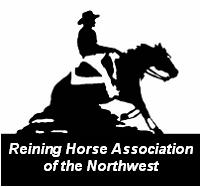 REINING HORSE ASSOCIATION OF THE NORTHWEST SPONSOR INFORMATIONPLATINUM SPONSOR – $1,000 or more:Recognition as primary sponsor of high profile class such as NRHA Futurity or Derby eventsLogo and link on home page of www.RHANW.com plus business card size ad on Sponsor pageBusiness card size ad in The Slide, our quarterly E-newsletterRecognition in additional advertising throughout the year, at shows, clinics and all club activities, including promotion by announcers at shows.Display of banner at shows, clinics and other events (Sponsor to provide banner)Platinum sponsors will receive premium placement on the yearly Show banner displayed at all shows.Logo included on all print advertisements in local and national magazinesGOLD SPONSOR – $500 to $999:Business card size listing and link on Sponsor page of www.RHANW.comBusiness card size ad in The Slide, our quarterly E-newsletterRecognition in additional advertising throughout the year, at shows, clinics and all club activitiesincluding promotion by announcers at showsDisplay of banner at shows, clinics and other events (Sponsor to provide banner) Placement on the yearly Show banner displayed at all shows. Logo included on all print advertisements in local and national magazinesSILVER SPONSOR – $200 to $499:Name, phone number and link on sponsor page of www.RHANW.comName and phone number in The Slide, our quarterly E-newsletterRecognition in additional advertising throughout the year, at shows, clinics and all club activitiesincluding promotion by announcers at showsPlacement on the yearly Show banner displayed at all shows.BRONZE SPONSOR – $100 TO $199:Name, phone number and link on Sponsor page of www.RHANW.comName and phone number in The Slide, our quarterly E- newsletterRecognition in additional advertising throughout the year, at shows, clinics and all club activities including promotion by announcers at shows Placement on the yearly Show banner displayed at all shows.BUCKLE SPONSOR – $135:Listing as Buckle Sponsor on RHANW ClasslistName, phone number and link on Sponsor page of www.RHANW.com Name and phone number in The Slide, our quarterly E-newsletterRecognition in additional advertising throughout the year.  Buckle Sponsors will be announced asthe year end award sponsor of their designated class at shows. We encourage buckle sponsors toattend our Awards Banquet to present the buckle to the Year End Award winnersName/Business and buckle sponsored announced at all showsCONTRIBUTING SPONSOR – $50 to $100:Listing of name and phone number on www.RHANW.com and in The Slide, our quarterly newsletter.Name/Business announced at all showsRHANW SPONSOR APPLICATIONAll sponsors will be included in our membership list and will receive copies of all mailers.  The earlier your sponsorship forms are turned in will insure you are included on our early advertising.  BUSINESS NAME:____________________________________________________________CONTACT PERSON:__________________________________________________________BUSINESS ADDRESS:_________________________________________________________BUSINESS PHONE:___________________________________________________________BUSINESS INTERNET LINK:____________________________________________________TYPE OF BUSINESS:__________________________________________________________SPONSORSHIP LEVEL:______________________AMOUNT OF DONATION $_____________Please include a business card plus any ad copy you would like us to use.  If you are a Gold or Platinum sponsor, please provide camera ready logo or e-mail it to: Katrena Hauger at katrena125@gmail.com Sponsorship checks should be made payable to RHANW.Return to: Katrena Hauger247 Meadow Grass LoopGrangeville, ID  83530Thank you for your support!